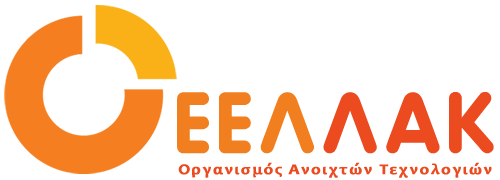 Τρίτη 18 Ιουλίου 2017ΔΕΛΤΙΟ ΤΥΠΟΥΠροτάσεις του Οργανισμού Ανοιχτών Τεχνολογιών για τις Ψηφιακές Δεξιότητες και ΙκανότητεςΟ Οργανισμός Ανοιχτών Τεχνολογιών (ΕΕΛΛΑΚ) συμμετέχει στην ομάδα εργασίας για τις Ψηφιακές Δεξιότητες και Ικανότητες (Working Group on Digital Skills and Competences) του Υπουργείου Παιδείας για τις Ψηφιακές Δεξιότητες, εκπρόσωπος του Οργανισμού είναι ο κ. Ιωάννης Σταμέλος, μέλος του ΔΣ και Καθηγητής του Τμήματος Πληροφορικής του Αριστοτελείου Πανεπιστημίου Θεσσαλονίκης και αναπληρωτής του ο κ. Αθανάσιος Δεληγιάννης, Μέλος της Επιστημονικής Επιτροπής. Στο πλαίσιο της ομάδας η ΕΕΛΛΑΚ κατέθεσε προτάσεις για τις ψηφιακές δεξιότητες. Για να αντιμετωπιστεί το κενό ψηφιακών δεξιοτήτων που συνεχίζει να διευρύνεται θα πρέπει οι πολίτες να αποκτήσουν τις απαραίτητες δεξιότητες και ικανότητες που αργότερα θα τους βοηθήσουν να ανταπεξέλθουν στο κοινωνικό και το εργασιακό τους περιβάλλον αλλά και στις προκλήσεις που θα αντιμετωπίσουν στη σταδιακή μετάβαση των υπηρεσιών που παρέχει ο δημόσιος και ιδιωτικός τομέας σε ψηφιακές.Οι προτάσεις της ΕΕΛΛΑΚ έχουν τους παρακάτω κεντρικούς στόχους:Οι ψηφιακές δεξιότητες και ικανότητες να καλλιεργούνται στο σύνολο του πληθυσμού με την παροχή των κατάλληλων εργαλείων και υπηρεσιών υποστήριξηςΗ ανάπτυξη δεξιοτήτων και ικανοτήτων των εργαζομένων να αφορά τόσο στο δημόσιο όσο και στον ιδιωτικό τομέα με στόχο τη μείωση του ψηφιακού χάσματοςΤην ανάπτυξη ιδιαίτερων δεξιοτήτων και ικανοτήτων των αποφοίτων της τριτοβάθμιας και μεταδευτεροβάθμιας εκπαίδευσης αλλά και των νέων εργαζομένων στον τομέα της πληροφορικής και του STEΑMΤον Ψηφιακό  Γραμματισμό για το σύνολο του πληθυσμού και την απόκτηση της ιδιότητας του ψηφιακού πολίτη για όλους τους Έλληνες πολίτες αλλά και άλλες ευαίσθητες πληθυσμιακές ομάδες (αμεεα, πρόσφυγες, οικονομικοί μετανάστες, κλπ).Την οριζόντια ανάπτυξη ψηφιακών δεξιοτήτων και ικανοτήτων στην εκπαίδευση και μέσω αυτών της ανάπτυξης του STEAM (Science, Technology, Engineering, Arts, Mathematics) με σκοπό τη βελτίωση του μαθησιακού αποτελέσματος.Την υποστήριξη της ηγεσίας των σχολείων και των στελεχών της εκπαίδευσης για την ενσωμάτωση των ψηφιακών δεξιοτήτων στην εκπαιδευτική κοινότητα.Την ανάπτυξη καινοτόμων εκπαιδευτικών μεθόδων που θα δημιουργήσουν υπεύθυνους και αυτόνομους πολίτες της ψηφιακής εποχήςΤην προετοιμασία των μαθητών και φοιτητών για απασχόληση στα ψηφιακά επαγγέλματα του μέλλοντοςΤην επαγγελματική ανάπτυξη των εκπαιδευτικών σε θέματα που αφορούν την εξέλιξη της ψηφιακής τους ικανότητας (πχ, χρήση και αξιοποίηση των ανοιχτών τεχνολογιών στην εκπαιδευτική διαδικασίας, καινοτομία και δημιουργικότητα, ασφάλεια στο διαδίκτυο, αξιολόγηση της πληροφορίας, κλπ)Την επικαιροποίηση γνώσεων των καθηγητών Πληροφορικής σε νέες τεχνολογίες  
Αναλυτικά όλες οι προτεινόμενες δράσεις του Οργανισμού αναφορικά με τις ψηφιακές δεξιότητες βρίσκονται εδώ.__________________________________________________________________Για τον Οργανισμό Ανοιχτών Τεχνολογιών - ΕΕΛΛΑΚΟ Οργανισμός Ανοιχτών Τεχνολογιών - ΕΕΛΛΑΚ ιδρύθηκε το 2008, σήμερα αποτελείται από 30 Πανεπιστήμια, Ερευνητικά Κέντρα και κοινωφελείς φορείς. Ο Οργανισμός Ανοιχτών Τεχνολογιών - ΕΕΛΛΑΚ έχει ως κύριο στόχο να συμβάλλει στην ανοιχτότητα και ειδικότερα στην προώθηση και ανάπτυξη των Ανοιχτών Προτύπων, του Ελεύθερου Λογισμικού, του Ανοιχτού Περιεχομένου, των Ανοιχτών Δεδομένων και των Τεχνολογιών Ανοιχτής Αρχιτεκτονικής στο χώρο της εκπαίδευσης, του δημόσιου τομέα και των επιχειρήσεων στην Ελλάδα, ενώ παράλληλα φιλοδοξεί να αποτελέσει κέντρο γνώσης και πλατφόρμα διαλόγου για τις ανοιχτές τεχνολογίες. Ανάμεσα στους φορείς που συμμετέχουν στον Οργανισμό Ανοιχτών Τεχνολογιών - ΕΕΛΛΑΚ είναι τα πιο πολλά ελληνικά Πανεπιστήμια και Ερευνητικά Κέντρα, ενώ για την υλοποίηση των δράσεων της ο Οργανισμός Ανοιχτών Τεχνολογιών - ΕΕΛΛΑΚ βασίζεται στην συνεργασία και ενεργή συμμετοχή των μελών της και της ελληνικής κοινότητας χρηστών και δημιουργών Ελεύθερου Λογισμικού, Ανοιχτού Περιεχομένου και Τεχνολογιών Ανοιχτής Αρχιτεκτονικής. Ο Οργανισμός Ανοιχτών Τεχνολογιών - ΕΕΛΛΑΚ εκπροσωπεί τα Creative Commons (wiki.creativecommons.org/Greece), είναι ιδρυτικό μέλος του COMMUNIA (www.communia-association.org), είναι ο ελληνικό κόμβος για το Open Data Institute (opendatainstitute.org), και είναι μέλος του Open Budget Initiative (internationalbudget.org/what-we-do/major-ibp-initiatives/open-budget-initiative).Επικοινωνία: Βιβή Πετσιώτη: 210 7474-271, info at ellak.gr